Marţi, 10 decembrie 2013, ora 15:02 Subiect vot:Vot final 
Adoptare PL 680/2011 pentru abrogarea art.74 1 din Codul penal Centralizator:Total PSD PNL PDL PP-DD UDMR Mino. PC Neafil. - prezenţi:3031247432231516127- voturi pentru (DA):24012273--1515114- voturi împotrivă (NU):57--3222--12- abţineri:41--1-1-1- nu au votat:211------lista de vot în format xmlNr. Crt.Nume şi prenume 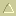 Grup Vot 1.Adam Luminiţa-PachelPP-DDNU 2.Adăscăliţei ConstantinPSDDA 3.Alexe CostelPNLDA 4.Alexe Florin-AlexandruPNLDA 5.Almăjanu MarinPNLDA 6.Amet VarolMino.DA 7.Anastase Roberta AlmaPDLNU 8.Andea PetruPSDDA 9.Andronache GabrielPNLDA 10.Anghel Gabriela-LolaPP-DDNU 11.Anton MarinPNLDA 12.Arsene IonelPSDDA 13.Axente IoanPSDDA 14.Babuş RaduPSDDA 15.Baltă MihaiPSDDA 16.Băişanu Ştefan-AlexandruPNLDA 17.Bălan IonPSDDA 18.Bănicioiu NicolaePSDDA 19.Bărbulescu Daniel-IonuţPSDDA 20.Bejinariu EugenPSDDA 21.Benga IoanPSDDA 22.Berci VasilePNLDA 23.Birchall AnaPSDDA 24.Blănariu ValentinPP-DDNU 25.Bleotu VasilePSDDA 26.Boboc Valentin GabrielPSDDA 27.Bode Lucian NicolaePDLNU 28.Bogdan Gheorghe-DănuţPSDDA 29.Bogdănici Camelia-MargaretaPDLNU 30.Boghicevici ClaudiaPDLNU 31.Bónis IstvánUDMRDA 32.Borbély LászlóUDMRDA 33.Bordeianu DanPNLDA 34.Bot OctavianPNLDA 35.Bucura-Oprescu SimonaPSDDA 36.Budurescu Daniel-StamatePNLDA 37.Buican CristianPNLDA 38.Buicu Corneliu-FlorinPSDDA 39.Burlacu ŞtefanPP-DDNU 40.Calimente MihăiţăPNLDA 41.Caloianu Mario-ErnestPP-DDNU 42.Calotă Florică IcăPNLDA 43.Canacheu CosticăPDLNU 44.Cazan Mircea-VasilePNLDA 45.Călin IonPSDDA 46.Căprar Dorel-GheorghePSDDA 47.Cernea Remus-Florinel-NU 48.Chebac EugenPSDDA 49.Cherecheş FloricaPNLDA 50.Chiriţă DumitruPSDDA 51.Chirteş Ioan-CristianPNLDA 52.Chirvăsuţă LaurenţiuPSDDA 53.Cioată CezarPCDA 54.Ciobanu GheorghePSDDA 55.Ciobanu LilianaPP-DDNU 56.Ciocan DanPSDDA 57.Ciofu Tamara-DorinaPSDDA 58.Ciolacu Ion-MarcelPSDDA 59.Ciuhodaru TudorPP-DDNU 60.Ciurariu FlorinPNLDA 61.Cocei ErlandPNLDA 62.Codîrlă LiviuPP-DDAbţinere 63.Coman GheorghePCDA 64.Comşa Cornel-GeorgePP-DDNU 65.Condurăţeanu Andrei-RăzvanPP-DDNU 66.Cosma Vlad-AlexandruPSDDA 67.Costin GheorghePNLDA 68.Covaci DorelPSDDA 69.Crăciunescu GrigorePNLDA 70.Cristea AureliaPSDDA 71.Cristea VictorPSDDA 72.Cristian HoriaPNLDA 73.Cseke Attila-ZoltánUDMRDA 74.Culeţu DănuţPDLNU 75.Cupă IonPNLDA 76.Cupşa IoanPNL- 77.Dalca Ştefan-PetruPP-DDNU 78.Delureanu VirgilPSDDA 79.Diaconu Adrian-NicolaePP-DDNU 80.Dima ToaderPSDDA 81.Diniţă IonPCDA 82.Dîrzu IoanPSDDA 83.Dobre Mircea-TitusPSDDA 84.Dobre Victor PaulPNLDA 85.Dobrinescu TraianPNLDA 86.Dolha Nechita-StelianPNLDA 87.Donţu Mihai-AurelPNLDA 88.Dragomir GheorghePNLDA 89.Dragomir Viorel MarianPSDDA 90.Drăghici Mircea-GheorghePSDDA 91.Drăghici Sonia-MariaPSDDA 92.Drăguşanu Vasile-CătălinPCDA 93.Dumbrăvanu PaulPNLDA 94.Dumitrache Ileana CristinaPSDDA 95.Dumitru GeorgicăPCDA 96.Dumitru Ioana-JenicaPP-DDNU 97.Dumitru Ovidiu-Ioan-DA 98.Emacu GheorghePSDDA 99.Enache MarianPSDDA 100.Eparu IonPSDDA 101.Erdei Dolóczki IstvánUDMRDA 102.Fejér László-ŐdőnUDMRDA 103.Fenechiu Cătălin-DanielPP-DDNU 104.Firczak GheorgheMino.DA 105.Florea DanielPSDDA 106.Frăticiu GheorghePSDDA 107.Ganţ Ovidiu VictorMino.DA 108.Gavrilescu Graţiela LeocadiaPNLDA 109.Găină MihăiţăPSDDA 110.Geantă Florian DanielPDLNU 111.Gerea Andrei DominicPNLDA 112.Gheorghe FlorinPDLNU 113.Gheorghe TinelPDLNU 114.Ghera Giureci-SlobodanMino.DA 115.Ghiţă Sebastian-AurelianPSDDA 116.Ghiveciu MarianPSDDA 117.Gireadă Dumitru-VerginelPNLDA 118.Giurescu DinuPCNU 119.Gliga Vasile GhiorghePSDDA 120.Gorghiu Alina-ŞtefaniaPNLDA 121.Grama HoriaPSDDA 122.Grapini MariaPCDA 123.Grindeanu Sorin MihaiPSDDA 124.Grosaru MirceaMino.DA 125.Gudu VasilePDLNU 126.Gunia Dragoş-IonelPDLNU 127.Guran VirgilPNLDA 128.Gurzău AdrianPDLNU 129.Gust Băloşin FlorentinPSDDA 130.Gvozdenovici SlavomirMino.DA 131.Harbuz LiviuPSDDA 132.Holban TitiPNLDA 133.Hrebenciuc ViorelPSD- 134.Iacob Ridzi Monica MariaPP-DDNU 135.Iacoban Sorin-AvramPSDDA 136.Ialomiţianu GheorghePDLNU 137.Iancu IulianPSDDA 138.Iane DanielPNLDA 139.Iane Ovidiu-CristianPSDDA 140.Ignat MironMino.DA 141.Intotero Natalia-ElenaPSDDA 142.Ionescu AurelianPCDA 143.Ionescu GeorgePDLNU 144.Irimie Vicenţiu-MirceaPCDA 145.Iriza ScarlatPSDDA 146.Kelemen Atilla-Béla-LászlóUDMRDA 147.Kerekes KárolyUDMRDA 148.Kereskényi GáborUDMRDA 149.Khraibani CameliaPSDDA 150.Laza-Matiuţa LiviuPDLNU 151.Longher GhervazenMino.DA 152.Lubanovici MirceaPDLNU 153.Lupu MihaiPNLDA 154.Man MirceaPDLNU 155.Manea Victor-GheorghePNLDA 156.Manolache MariusPSDDA 157.Manolescu OanaMino.DA 158.Marcoci VladPSDDA 159.Marcu NicuPNLDA 160.Marcu VioricaPNLDA 161.Marian Ion CristinelPP-DDNU 162.Marin GheorghePSDDA 163.Markó Attila-GaborUDMRDA 164.Marocico IonMino.Abţinere 165.Martin Eduard-StelianPSDDA 166.Márton Árpád-FranciscUDMRDA 167.Máté András-LeventeUDMRDA 168.Măduţa Flavius-LuigiPSDDA 169.Melinte IonPSDDA 170.Merka Adrian-MiroslavMino.DA 171.Mihai Aurelian-DA 172.Mihăilescu Ion-BogdanPSDDA 173.Mincă LilianaPP-DDNU 174.Mircovici NiculaeMino.DA 175.Mironescu Răzvan HoriaPNLDA 176.Mitrea ManuelaPSDDA 177.Mitrea Miron TudorPSDDA 178.Mocanu AdrianPSDDA 179.Mocanu VasilePSDDA 180.Mocioalcă IonPSDDA 181.Mocioi NiculinaPP-DDNU 182.Moldovan Carmen IleanaPSDDA 183.Moldovan IosifUDMRDA 184.Molnar ZsoltUDMRDA 185.Moţ Constantin-Stelian-EmilPSDDA 186.Muntean MirciaPDLNU 187.Munteanu IoanPSDDA 188.Murgu NeaguPP-DDNU 189.Nassar RodicaPSDDA 190.Nazare AlexandruPDLNU 191.Neacşu MarianPSDDA 192.Necula CosminPSDAbţinere 193.Negruţ CorneliaPCDA 194.Nica Nicolae-CiprianPSDDA 195.Nichita CristinaPSDDA 196.Nicoară Romeo FlorinPNLDA 197.Nicolae AlexandriPNLDA 198.Nicolae FlorianPSDDA 199.Nicolescu Theodor-CătălinPNLDA 200.Nicolicea EugenPSDDA 201.Niculae AurelPNLDA 202.Niculescu DumitruPP-DDNU 203.Nistor Gheorghe-VladPNLDA 204.Nistor LaurenţiuPSDDA 205.Nistor MarioaraPP-DDNU 206.Niţă EmilPSDDA 207.Nosa IuliuPSDDA 208.Oajdea Daniel VasilePP-DDNU 209.Ochi IonPSDDA 210.Oltean IoanPDLNU 211.Palaşcă ViorelPNLDA 212.Palăr IonelPNLDA 213.Paleologu TheodorPDLNU 214.Pambuccian VarujanMino.DA 215.Pardău DumitruPNLDA 216.Paul Maria-AndreeaPDLNU 217.Pârgaru IonPNLDA 218.Pâslaru Florin-CostinPSDDA 219.Peia NinelPSDDA 220.Pocora Cristina-AncuţaPNLDA 221.Podaşcă Gabriela-MariaPSDDA 222.Popa Octavian-MariusPNLDA 223.Popeangă VasilePSDDA 224.Popescu Dan-CristianPDLNU 225.Popescu Dumitru-IulianPSDDA 226.Preda Cezar-FlorinPDLNU 227.Puşcaş Iacob-DA 228.Răducanu IonPSDDA 229.Rădulescu Cătălin-MarianPSDDA 230.Rădulescu ConstantinPSDDA 231.Rădulescu RomeoPDLNU 232.Răţoi NeculaiPSDDA 233.Resmeriţă Cornel-CristianPSDDA 234.Rizea CristianPSDDA 235.Roman Cristian-ConstantinPDLNU 236.Roman GheorghePSDDA 237.Roman PetrePNLDA 238.Roman VictorPSDDA 239.Roşca LucreţiaPSDDA 240.Rotaru RăzvanPCDA 241.Săpunaru NiniPNLDA 242.Săvoiu Ionuţ-CristianPSDDA 243.Scarlat GeorgePNLDA 244.Schelean Valeria-DianaPDLNU 245.Scutaru Adrian GeorgePNLDA 246.Sefer Cristian-GeorgePP-DDNU 247.Seres DénesUDMRDA 248.Simedru Dan CoriolanPNLDA 249.Simionescu Adrian ConstantinPSDDA 250.Smarandache Miron AlexandruPSDDA 251.Solomon AdrianPSDDA 252.Stan IonPSDDA 253.Stanciu AnghelPSDDA 254.Stanciu ZisuPSDDA 255.Stancu IonelMino.DA 256.Stănescu AlexandruPSDDA 257.Steriu Valeriu-AndreiPSDDA 258.Stoica Ştefan-BucurPDLNU 259.Stragea Sorin ConstantinPSDDA 260.Stroe Ionuţ-MarianPNLDA 261.Sturzu Mihai-RăzvanPSDDA 262.Suciu Vasile-DanielPSDDA 263.Surdu RalucaPNLDA 264.Surugiu Iulian-RaduPNLDA 265.Szabó ÖdönUDMRDA 266.Şcheau IonPSDDA 267.Şimon GheorghePSDDA 268.Şoptică CostelPNLDA 269.Şova LucianPSDDA 270.Ştefănescu Elena CătălinaPSDDA 271.Ştirbu Gigel-SorinelPNLDA 272.Taloş Gheorghe-MirelPNLDA 273.Tararache Mihai-DA 274.Tănăsescu Claudiu-AndreiPCDA 275.Tătaru Florin-CristianPSDDA 276.Teju SorinPNLDA 277.Teodorescu Cătălin-FlorinPDLNU 278.Teodorescu Ioan ViorelPNLDA 279.Thuma Hubert Petru ŞtefanPNLDA 280.Toader Mircea-NicuPDLNU 281.Tocuţ Dan-LaurenţiuPNLDA 282.Tomac Eugen-NU 283.Traicu RodinPSDDA 284.Tudorache DanielPSDDA 285.Tudorie VioletaPSDDA 286.Tudose MihaiPSDDA 287.Tuşa Adriana Diana-Abţinere 288.Ţigăeru Roşca LaurenţiuPNLDA 289.Ţîmpău Radu BogdanPNLDA 290.Udrişte GheorghePDLNU 291.Ursărescu DorinelPNLDA 292.Vainer AurelMino.DA 293.Varga VasilePNLDA 294.Vasilică Radu CostinPSDDA 295.Vladu IulianPDLNU 296.Vlădoiu AurelPSDDA 297.Voicu Mihai AlexandruPNLDA 298.Vulpescu IoanPSDDA 299.Zaharcu NeviserPSDDA 300.Zamfir Daniel-CătălinPNLDA 301.Zgonea Valeriu ŞtefanPSDDA 302.Zisopol Dragoş GabrielMino.DA 303.Zlati RaduPNLDA 